Sample text: Font Arial 12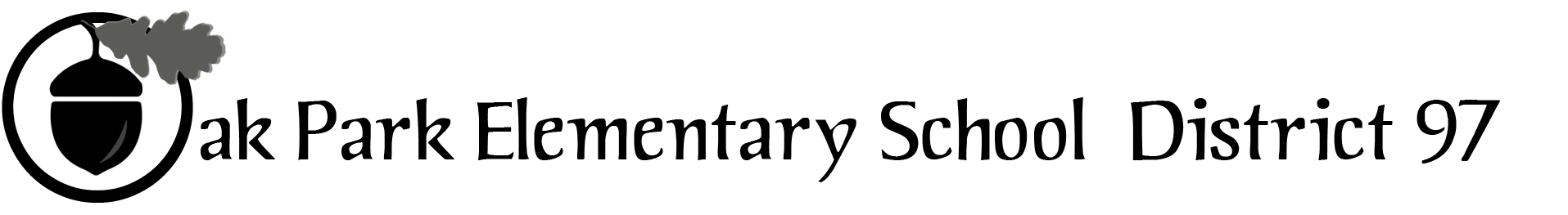 District 97 board member Liaison Report  
This report was created and submitted by board members who serve as liaisons to board committees, administrative committees or community organizations. It is a brief summary of the committee or organization’s most recent meeting. It does not serve as or represent official minutes of that meeting. Name of the committee/organization: CLAIMDate of the meeting: January 21, 2016Names of the District 97 board liaisons: Datta, Felton. (Spatz also present)Names of the District 97 administrative representatives (if applicable): Starks-Turner, Jasculca, Johannsen. (Kelley also present)Brief summary/key outcomes of the meeting: The majority of the meeting time was spent on a presentation by Ralph Martire, D90 board member and Executive Director of the Center for Tax and Budget Accountability regarding the general state of the IL state budget.  After Martire spoke, IL General Assembly Representative Camille Lilly spoke about the political dimensions of the current budget crisis.Next steps: None.Questions/feedback for the District 97 board: None.Date of the next meeting: February 25, 2016
Supplemental documentation (e.g., agenda, reports, etc.) from the meeting (attached): Agenda and Martire presentation attached.Report submitted by (include name and date): Rupa Datta, 2/23/16